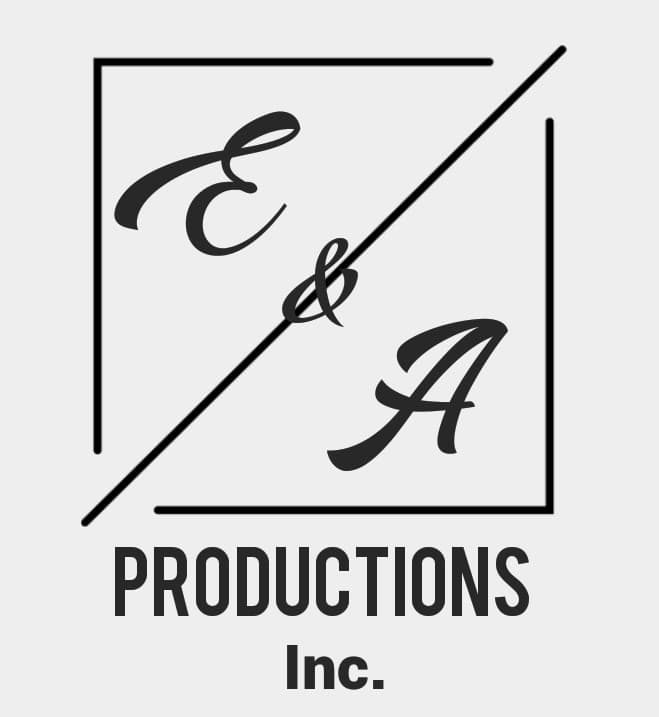 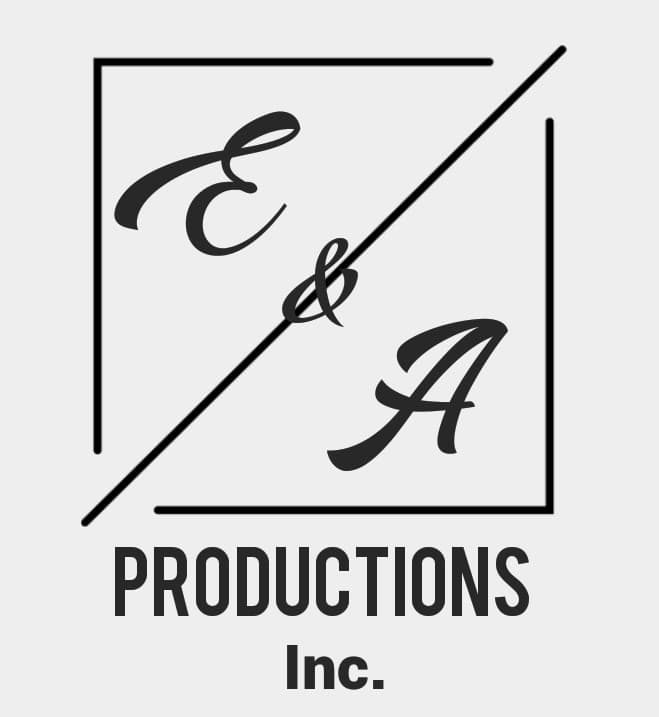 Puerto Rican Festival 2019August 24, 2019
12 - 9 pmVendor Participation Agreement, please complete and sign the following Agreement and return it with check, money order, and or credit card information to E&A Productions, Inc. 1101 Sunset Road, # 680896, Charlotte, NC 28216, make checks payable to E&A Productions, Inc. for additional information/questions, call 704-777-0670.Please note, the completed form and payment in full must be received before upon receipt to guarantee space.  Vendors must provide their own tent, table, electricity, and supplies unless otherwise arranged.Vendor Agreement:1.	Vendors must arrive at the event location for mandatory set up on Friday, August 23, 2019 and be ready for business at their assigned space by 10:00 am on Saturday, August 24, 2019.2.	PRF 2019 and E&A Productions, Inc., will not be responsible for any lost or stolen property.  In the event of adverse weather conditions, fire, casualty, disaster, acts of God, cancellation, or any other emergency situations beyond the control of PRF 2019 and E&A Productions, Inc.; PRF 2019 and E&A Productions, Inc., will at its discretion, reschedule and/or procure alternate space for the event; There will be NO refunds.3.	A Vendor representative is required to occupy the vendor area at all times. Sale items should be removed from the area by 9:00 p.m.  A $100.00 refundable deposit must be included with this application. Clean-up is the responsibility of the vendor. You must maintain your area clean during and after the event. 4.	Any Vendor whose payment is returned due to insufficient funds or for any other reason, will be charged a $40.00 fee, plus any other fees incurred by PRF 2019 and E&A Productions, Inc., due to the invalid check/payment.  Should there be a balance from an NSF payment to the Puerto Rican Festival 2016, you must clear that balance before a new application is accepted and only credit card or cash will be accepted.5.	Unless otherwise approved by PRF 2019 and E&A Productions, Inc., vendors are restricted from selling all beverages including but not limited to bottled waters, sodas, or beer, as that would constitute competition with the vendors that have purchased the right to sell such items.6.		The Vendor grants PRF 2019 and E&A Productions, Inc., full right to use the Vendor’s business 		name, logo, website, images and public information, in addition to any photos or video taken during 		the event, in all media for promotion and advertising; provided use of any Advertising requires 	vendor's prior written approval."Liability Release:"To the fullest extent permitted by law, the Vendor shall indemnify and hold harmless PRF 2019 and E&A Productions, Inc., from and against any and all claims, actions, damages, losses and expenses including, but not limited to, attorney's fees to the extent attributable or and arising out of or resulting from Vendor’s gross negligence or willful misconduct participation.  It is agreed and understood that it is the Vendor's responsibility to abide by any applicable local laws and state tax regulations.".$600.00 per 10x10 space                $1,200.00 per 10x20 spaceCREDIT CARD INFORMATION IS MANDATORY!The above fee is non-refundable. Vendors will be held responsible for the area in which their booth is stationed. If area is not returned to the original clean condition at the end of the event, the vendor will lose the deposit fee in the amount of $100.00. All Credit Card Payments incur an additional fee of 3.5%.Check #:____________________________________________________________________Credit Card #: _________________________________Visa/Mc/Amex/Discover___________Expiration Date: ________________________ CCV (3 No. behind CC) ________________Name on Card _______________________________Business Name: _____________________________________________________________Address: ___________________________________________________________________Zip Code: ___________________________________Telephone #:_________________________________Print Name: _________________________________Signature: ___________________________________ANY CLEANING OR DAMAGE FEES INCURRED BY VENDOR AND NOT REMEDIED AT THE TIME OF THE FESTIVAL WILL INCURR A FEE.  CREDIT CARD WILL NOT BE CHARGED IF PAYMENT IS MADE IN FULL AND ALL CLEANING RULES ARE FOLLOWED.IN ORDER TO HOLD YOUR SPACE, A FULLY COMPLETED FORM, WITH FILLED OUT CREDIT CARD INFORMATION AND A DEPOSIT SHOULD BE SUBMITTED AS SOON AS RECEIVED.  PLEASE ATTACH A COPY OF YOUR DRIVER’S LICENSE OR PASSPORT AS A FORM OF IDENTIFICATION, AND SUBMITT IT WITH YOUR APPLICATION. APPLICATIONS ARE DUE UPON RECEIPTPLEASE MAKE CHECK PAYABLE TO:E&A PRODUCTIONS, INC.